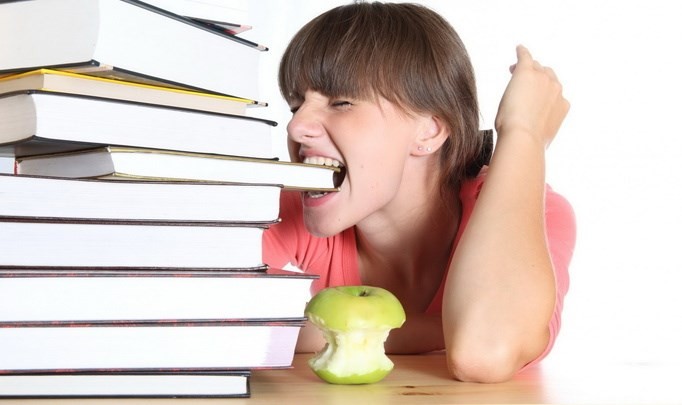 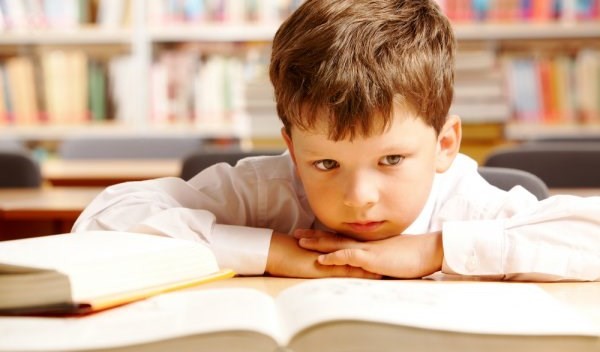 Использование«контрактов»Для повышения мотивации учения целесообразно   использование   так   называемых«контрактов» (индивидуальных и групповых договоров), заключаемых между учителем и учащимися.».В таком добровольном контракте соглашении (после совместного обсуждения) фиксируется чёткое соотношение объёмов учебной работы, её качества и оценок. Контракты, с одной стороны стимулируют и организуют самостоятельное и осмысленное учение школьников,а с другой стороны, они создают в процессеРекомендации учителю1. Осмысленная деятельность учителя - осмысленное обучение. Процесс обучения станет более эффективным, если организовать преподавание не как трансляцию информации, а как активизацию и стимуляцию процессов осмысленного обучения. 2. Развитие внутренней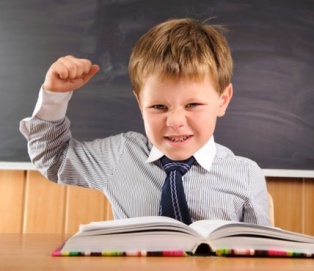 достижения успеха и избегания неудач. 4. Любознательность и познавательный интерес. Чтобы развивать положительные мотивы учащихся можно действовать через более раннюю стадию деятельности - познавательную потребность. Первый начальный уровень этой потребности - это потребность во впечатлениях. На этом уровне индивид реагирует на новизну стимула. Этообучения психологическою атмосферу уверенности и безопасности, свободы и ответ-Развитие мотивациимотивации - это движение вверх. Для того,фундамент познавательной потребности. Следующий уровень -ственности.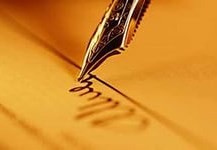 «Контракт»«Линия времени» Учитель чертит на доске линию, на которой обозна- чает этапы изучения темы, формы контроля: прогова-ривает о самых важных периодах, требующих от ребят стопроцентной отдачи, вместе с ними находит уроки на кото-чтобы учащийся по-настоящему включился в работу, нужно, чтобы задачи, которые ставятся перед ним в ходе учебной деятельности, были не только поняты, но и внутренне приняты, то есть чтобы они приобрели значимость для учащихся и нашли отклик в его переживаниях. 3. Мотивация достижения испособности. Поведение, ориентиро-потребность	в	знаниях(любознательность). Это интерес к предмету, склонность к его изучению. Но познавательная потребность на уровне любознательности носит стихийно-эмоциональный характер. На высшем уровне познавательная потребность имеет характерцеленаправленной деятельности. 5.рых можно «передохнуть». «Линия времени» поз- воляет учащимся увидеть, что именно может яв- ляться конечным продуктом изучения темы, чтованное	на	достижение, 	предполагает наличие у каждого человека мотивов до-Взаимоотношение учителя с классом и учебная мотивация. Развитие